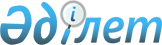 Солтүстік Қазақстан облысы Тайынша ауданы мәслихатының 2022 жылғы 29 желтоқсандағы № 271 "Солтүстік Қазақстан облысы Тайынша ауданы Зеленогай ауылдық округінің 2023 – 2025 жылдарға арналған бюджетін бекіту туралы" шешіміне өзгерістер мен толықтырулар енгізу туралыСолтүстік Қазақстан облысы Тайынша ауданы мәслихатының 2023 жылғы 13 қарашадағы № 77 шешімі
      Солтүстік Қазақстан облысы Тайынша ауданының мәслихаты ШЕШІМ ҚАБЫЛДАДЫ:
      1. "Солтүстік Қазақстан облысы Тайынша ауданы Зеленогай ауылдық округінің 2023-2025 жылдарға арналған бюджетін бекіту туралы" Солтүстік Қазақстан облысы Тайынша ауданы мәслихатының 2022 жылғы 29 желтоқсандағы № 271 шешіміне (Нормативтік құқықтық актілерді мемлекеттік тіркеу тізілімінде № 176952 болып тіркелген) мынадай өзгерістер мен толықтырулар енгізілсін:
      1-тармақ жана редакцияда жазылсын:
       "1. Солтүстік Қазақстан облысы Тайынша ауданы Зеленогай ауылдық округінің 2023 – 2025 жылдарға арналған бюджеті тиісінше осы шешімге 1, 2, 3 және 4 қосымшаларға сәйкес, оның ішінде 2023 жылға мынадай көлемдерде бекітілсін:
      1) кірістер – 39869,9 мың теңге:
      салықтық түсімдер – 6264 мың теңге;
      салықтық емес түсімдер – 0 мың теңге;
      негізгі капиталды сатудан түсетін түсімдер – 0 мың теңге;
      трансферттер түсімі – 33605,9 мың теңге;
      2) шығындар – 40 434,4 мың теңге;
      3) таза бюджеттік кредиттеу – 0 мың теңге:
      бюджеттік кредиттер – 0 мың теңге;
      бюджеттік кредиттерді өтеу – 0 мың теңге;
      4) қаржы активтерімен операциялар бойынша сальдо – 0 мың теңге:
      қаржы активтерін сатып алу – 0 мың теңге;
      мемлекеттің қаржы активтерін сатудан түсетін түсімдер – 0 мың теңге;
      5) бюджет тапшылығы (профициті) – -564,5 мың теңге;
      6) бюджет тапшылығын қаржыландыру (профицитін пайдалану) – 564,5 мың теңге:
      қарыздар түсімі – 0 мың теңге;
      қарыздарды өтеу – 0 мың теңге;
      бюджет қаражатының пайдаланылатын қалдықтары – 564,5 мың теңге.";
      мынадай мазмұндағы 4-1 тармақпен толықтырылсын:
       "4-1. Осы шешімге 4-қосымшаға сәйкес 2023 жылға арналған Зеленогай ауылдық округінің бюджетінде қаржылық жылдын басында қалыптасқан бюджет қаражатының бос қалдықтары есебінен шығыстар көзделсін.";
      көрсетілген шешімге 1-қосымша осы шешімге 1-қосымшаға сәйкес, жаңа редакцияда жазылсын;
      көрсетілген шешім осы шешімге 4-қосымшаға сәйкес, 2-қосымшамен толықтырылсын.
      2. Осы шешім 2023 жылғы 1 қаңтардан бастап қолданысқа енгізіледі. 2023 жылға арналған Солтүстік Қазақстан облысы Тайынша ауданы Зеленогай ауылдық округінің бюджеті Қалыптасқан бюджет қаражатының бос қалдықтарын жіберу 2023 жылғы 1 қаңтарға
					© 2012. Қазақстан Республикасы Әділет министрлігінің «Қазақстан Республикасының Заңнама және құқықтық ақпарат институты» ШЖҚ РМК
				
      Солтүстік Қазақстан облысы Тайынша ауданы мәслихатының төрағасы 

С. Бекшенов
Солтүстік Қазақстан облысыТайынша ауданы мәслихатының2023 жылғы 13 қарашадағы№ 77 шешіміне1- қосымшаСолтүстік Қазақстан облысыТайынша ауданы мәслихатының2022 жылғы 29 желтоқсандағы№ 271 шешіміне1 - қосымша
Санаты
Санаты
Санаты
Санаты
Санаты
Атауы
Сомасы,
мың теңге
Сыныбы
Сыныбы
Сыныбы
Сыныбы
Атауы
Сомасы,
мың теңге
Кіші сыныбы
Атауы
Сомасы,
мың теңге
1) Кірістер
39869,9
1
Салықтық түсімдер
6264
01
01
01
Табыс салығы
2004,3
2
Төлем көзінен салық салынбайтын табыстардан ұсталатын жеке табыс салығы
2004,3
04
04
04
Меншiкке салынатын салықтар
4259,7
1
Мүлiкке салынатын салықтар
98,9
3
Жер салығы
40,2
4
Көлiк құралдарына салынатын салық
4012,3
5
Бірыңғай жер салығы
0
05
05
05
Ішкі салықтар тауарларға, жұмыстарға және қызметтерге
108,3
3
Табиғи және басқа ресурстарды пайдаланған үшін түсетін түсімдер
108,3
4
Трансферттердің түсімі
33605,9
 02
 02
 02
Мемлекеттiк басқарудың жоғары тұрған органдарынан түсетiн трансферттер
33605,9
 3
Аудандардың (облыстық маңызы бар қаланың) бюджетінен трансферттер
33605,9
Функционалдық топ
Функционалдық топ
Функционалдық топ
Функционалдық топ
Функционалдық топ
Атауы
Бюджеттік бағдарламалардың әкімшісі
Бюджеттік бағдарламалардың әкімшісі
Бюджеттік бағдарламалардың әкімшісі
Бюджеттік бағдарламалардың әкімшісі
Атауы
Бағдарлама
Бағдарлама
Бағдарлама
Атауы
2) Шығындар
40 434,4
01
Жалпы сипаттағы мемлекеттік қызметтер
29108,6
124
124
124
Аудандық маңызы бар қала, ауыл, кент, ауылдық округ әкімінің аппараты
29108,6
001
Аудандық маңызы бар қала, ауыл, кент, ауылдық округ әкімінің қызметін ету жқніндегі қызметтер 
28208,6
022
Мемлекеттік органның күрделі шығыстары
900
07
Тұрғын үй-коммуналдық шаруашылық
9776,2
124
124
124
Аудандық маңызы бар қала, ауыл, кент, ауылдық округ әкімінің аппараты
9776,2
008
Елді мекендердегі көшелерді жарықтандыру
2416
009
Елді мекендердің санитариясын қамтамасыз ету
6000
011
Елді мекендерді абаттандыру мен көгалдандыру
1360,2
08
Мәдениет, спорт, туризм және ақпараттық кеңістiк
1169
Мәдениет аласындағы қызмет
1169
124
Аудандық маңызы бар қала, ауыл, кент, ауылдық округ әкімінің аппараты
1169
006
Жергілікті деңгейде мәдени-демалыс жұмысын қолдау
1169
12
Көлiк және коммуникация
380
124
124
124
Аудандық маңызы бар қала, ауыл, кент, ауылдық округ әкімінің аппараты
380
013
Аудандық маңызы бар қалаларда, ауылдарда, кенттерде, ауылдық округтерде автомобиль жолдарының жұмыс істеуін қамтамасыз ету
380
3) Таза бюджеттік кредиттеу
0
Бюджеттік кредиттер
0
Санаты
Санаты
Санаты
Санаты
Санаты
Санаты
Сомасы, мың теңге
Сыныбы
Сыныбы
Сыныбы
Сыныбы
Сыныбы
Сомасы, мың теңге
Кіші сыныбы
Кіші сыныбы
Сомасы, мың теңге
Атауы
Сомасы, мың теңге
 15
Трансферттер
0,6
124
124
124
Аудандық маңызы бар қала, ауыл, кент, ауылдық округ әкімінің аппараты
0,6
044
Қазақстан Республикасының Ұлттық қорынан берілетін нысаналы трансферт есебінен республикалық бюджеттен бөлінген пайдаланылмаған (толық пайдаланылмаған) нысаналы трансферттерді қайтару
0,1
048
Пайдаланылмаған (толық пайдаланылмаған) нысаналы трансферттерді қайтару
0,5
Санаты 
Санаты 
Санаты 
Санаты 
Санаты 
Санаты 
Сомасы, мың теңге
Сыныбы
Сыныбы
Сыныбы
Сыныбы
Сомасы, мың теңге
Кіші сыныбы
Кіші сыныбы
Сомасы, мың теңге
Атауы
Сомасы, мың теңге
5
5
Бюджеттік кредиттерді өтеу
0
Функционалдық топ
Функционалдық топ
Функционалдық топ
Функционалдық топ
Функционалдық топ
Функционалдық топ
Сомасы, мың теңге
Бюджеттік бағдарламалардың әкімшісі
Бюджеттік бағдарламалардың әкімшісі
Бюджеттік бағдарламалардың әкімшісі
Бюджеттік бағдарламалардың әкімшісі
Бюджеттік бағдарламалардың әкімшісі
Сомасы, мың теңге
Бағдарлама
Бағдарлама
Бағдарлама
Сомасы, мың теңге
Атауы
Сомасы, мың теңге
4) Қаржы активтерімен операциялар бойынша сальдо
Санаты
Санаты
Санаты
Санаты
Санаты
Санаты
Сомасы, мың теңге
Сыныбы
Сыныбы
Сыныбы
Сыныбы
Сомасы, мың теңге
Кіші сыныбы
Кіші сыныбы
Сомасы, мың теңге
Атауы
Сомасы, мың теңге
6
6
Мемлекеттің қаржы активтерін сатудан түсетін түсімдер
0
5) Бюджет тапшылығы (профициті)
-564,5
6) Бюджет тапшылығын қаржыландыру (профицитін пайдалану)
564,5
7
7
Қарыздар түсімдері
0
Функционалдық топ
Функционалдық топ
Функционалдық топ
Функционалдық топ
Функционалдық топ
Функционалдық топ
Сомасы, мың теңге
Бюджеттік бағдарламалардың әкімшісі
Бюджеттік бағдарламалардың әкімшісі
Бюджеттік бағдарламалардың әкімшісі
Бюджеттік бағдарламалардың әкімшісі
Сомасы, мың теңге
Бағдарлама
Бағдарлама
Сомасы, мың теңге
Атауы
14
14
Борышқа қызмет көрсету
0
16
16
Қарыздарды өтеу
0
Санаты
Санаты
Санаты
Санаты
Санаты
Санаты
Сыныбы
Сыныбы
Сыныбы
Сыныбы
Кіші сыныбы
Кіші сыныбы
Атауы
8
8
Бюджет қаражатының пайдаланылатын қалдықтары
564,5
01
01
Бюджет қаражаты қалдықтары
564,5
1
Бюджет қаражатының бос қалдықтары
564,5Солтүстік Қазақстан облысыТайынша ауданы мәслихатының2023 жылғы 13 қарашадағы№ 77 шешіміне2- қосымшаСолтүстік Қазақстан облысыТайынша ауданы мәслихатының2022 жылғы 29 желтоқсандағы№ 271 шешіміне4 - қосымша
Санаты
Санаты
Санаты
Атауы
Сомасы,
мың теңге
Сыныбы
Сыныбы
Атауы
Сомасы,
мың теңге
Кіші сыныбы
Атауы
Сомасы,
мың теңге
8
Бюджет қаражатының пайдаланылатын қалдықтары
564,5
 01
Бюджет қаражаты қалдықтары
564,5
 3
Бюджет қаражатының бос қалдықтары
564,5
Функционалдық топ
Функционалдық топ
Функционалдық топ
Атауы
Бюджеттік бағдарламалардың әкімшісі
Бюджеттік бағдарламалардың әкімшісі
Атауы
Бағдарлама
Атауы
2) Шығындар
563,9
01
Жалпы сипаттағы мемлекеттік қызметтер
124
Аудандық маңызы бар қала, ауыл, кент, ауылдық округ әкімінің аппараты
563,9
001
Аудандық маңызы бар қала, ауыл, кент, ауылдық округ әкімінің қызметін ету жқніндегі қызметтер
563,9
15
Трансферттер
0,6
124
Аудандық маңызы бар қала, ауыл, кент, ауылдық округ әкімінің аппараты
0,6
048
Пайдаланылмаған (толық пайдаланылмаған) нысаналы трансферттерді қайтару)
0,6